Calade Centre socioculturel en Pays de Sommières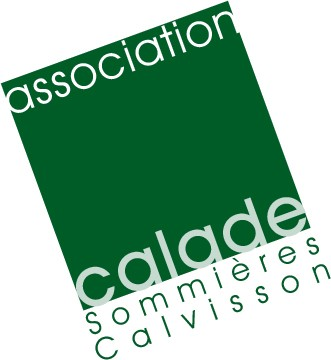 1 rue Poterie 30250 Sommières Tél : 04 66 93 20 20  Fax : 04 66 93 20 21E mail : centresocial.sommieres@calade.orgwww.calade.orgS’engager dans l’accueil du soir pour l’année 2018-2019au primaireDans une démarche d’engagement réciproque, ce document, à la signature des différents partenaires, précise ce qui est attendu de chacun d’entre eux. Il sert de référence commune.Calade Centre socioculturel en Pays de Sommières1 rue Poterie 30250 Sommières  Tél : 04 66 93 20 20  Fax : 04 66 93 20 21E mail : centresocial.sommieres@calade.orgwww.calade.orgFiche personnalisée pour l’année 2019-2020Au primaireMes centres d'intérêt, mes matières préférées:Le français	- Conjugaison	
	- Orthographe	
                       	- Grammaire		- Lecture		- Compréhension de texte/Consignes		- Rédaction	Les Mathématiques	- Tables de multiplication		- Les opérations		- Les problèmes		- La géométrie	Mes attentes : Les leçonsApprendre	- A m’organiser (ex : noter mes devoirs dans le cahier de texte)		- A me poser, me concentrer	Activités préférées :	□ Manuelles		□ Sportives		□ Culturelles		□ Autres : (précisez)	Signature de l’enfant 
L’accompagnateur 	 s’engage à :Accompagner l’enfant …………..…………………………….. dans sa scolaritéOrganiser des activités qui favorisent les apprentissagesFaire le lien avec l’écoleRencontrer ses parentsSignatureM. Mme 	parents de 	demandons l’inscription de notre enfant à l’accompagnement à la scolarité et nous engageons à : Regarder régulièrement son cahier de texte, son « cahier du soir », en vérifier la tenue (présentation régulière et claire). Prévenir si notre enfant ne peut pas se rendre à une séance d’accompagnement à la scolarité Assister  aux différents rencontres, manifestations … en lien avec mon enfant Prévenir s’il y a un changement dans la venue de notre enfant Avoir bien pris connaissance du règlement de l’accompagnement à la scolarité lors de l’inscription de mon enfant Suivre, encourager et motiver mon enfant dans son travail scolaire Interpeller la coordinatrice en cas de besoin.SignatureEnfant, jeune	Je m’inscris à l’accompagnement à la scolarité et je m’engage à : Venir régulièrement aux séances M’impliquer dans les activités et les aides proposées par les intervenants Noter clairement et complètement les devoirs et les leçons dans mon cahier de texte, dans mon « cahier du soir » et apporter le matériel scolaire demandé. Travailler des leçons ou des difficultés que j’ai sur la 1ère heure, même si je n’ai pas de devoirs donnés par l’école            Participer au rangement du matériel et respecter le règlement intérieur écrit ou oral.            Respecter les horaires Etre respectueux (envers les autres enfants et les intervenants)Signature    Nom :											Prénom :Ecole :						Classe :